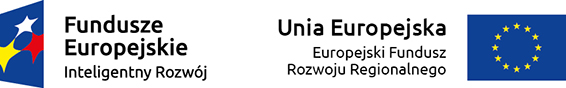 Attachment No. 2 to Request for QuotationProject “Implementation of technology for machining of turbine blades and technology for highly-efficient machining of critical load-bearing structures for aircraft.”co-financed from the European Regional Development Fund (ERDF) resources under the Operational Programme, Smart Growth, Priority axis 3, Support for innovation in enterprises, measure 3.2 Support for implementation of results of R&D works, competition No. 3, sub-measure 3.2.1 Research to the market.OFFER FORMIn response to request for quotation published by company Ultratech Spółka z ograniczoną odpowiedzialnościąI / we, the undersigned……………………………………..(Names and surnames of persons authorized to represent Tenderer)acting for and on behalf of:……………………………………………………(Full name and address of Tenderer and NIP No. (Tax Identification Number) and stamp)I place an offer for: …………………………………………………………………………………………………Place of delivery: Ultratech Sp.zo.o., ul. Fabryczna 4A, 39-120 Sędziszów Młp, Poland or to the e-mail address: m.bujny@ultratech.plI offer realization of contract at the following rates: Offers the device according to the minimum parameters, according to the table belowI offer delivery of the device within ........................... months.I offer a device called ................................................................................................(device name / model / producer).I certify that I have read Request for Quotation and accept the conditions included in it and I raise no objections. I undertake to realize Contract as per these conditions.I certify that I consider myself as bound by this Offer for the period of 30 days from the closing date for submission of offers.I undertake to provide additional information in order to verify conformity of the subject of offer with the requirements included in request.Economic Operator  / Contractor whose offer will be selected is obliged to sign agreement the content of which is corresponding to the placed offer.I / we attach to this offer: Certification on no links with Contracting Entity.……………………..			………………………………………………………(Place, date)	(Signature/s of person/s authorized to represent Tenderer and company stamp)				Net price Value of VAT Gross price ItemItemMinimum technical requirementsMinimum technical requirements1. Machine kinematics - horizontal center, A axis associated with the spindle, B axis with machine tableMachine kinematics - horizontal center, A axis associated with the spindle, B axis with machine tableyes2.Number of axles - min. 5Number of axles - min. 53.Riggid cast iron machine bedRiggid cast iron machine bedyes4.Machine weight - min. 35 000 kgMachine weight - min. 35 000 kg5.Leveling of the machine just on 3 pointsLeveling of the machine just on 3 pointsyes6.Axis X travel – min. 1 500 mmAxis X travel – min. 1 500 mm7.Axis Y travel – min. 1 100 mmAxis Y travel – min. 1 100 mm8.Axis Z travel – min. 1 300 mmAxis Z travel – min. 1 300 mm9.Direct measuring system (scales) in X,Y,ZDirect measuring system (scales) in X,Y,Zyes10.Ball screws cooled by oil in axes X,Y,Z  Ball screws cooled by oil in axes X,Y,Z  yes11.Axis A (on spindle) – min. 210 stopni (-110, +110)Axis A (on spindle) – min. 210 stopni (-110, +110)12.Axis B (on palet) – 360o continuouslyAxis B (on palet) – 360o continuouslyyes13.Automatic palet changerAutomatic palet changeryes14.Number of palet - min.2Number of palet - min.215.Palet size – min. 800 mm x 1000 mmPalet size – min. 800 mm x 1000 mm16.Max. workpiece size – min. 1500 mm x 1500 mmMax. workpiece size – min. 1500 mm x 1500 mm17.Palet payload – min. 1 250 kgPalet payload – min. 1 250 kg18.Min. increment of  B axis – min. 0,0001oMin. increment of  B axis – min. 0,0001o19.Rapid feedrate – min. 50 000 mm/min.Rapid feedrate – min. 50 000 mm/min.20.The latest FANUC control system with a touch monitor in Polish and the possibility of connecting to an internal Ethernet network and the option of full monitoring of machining, analysis of machine usage, tools and their useThe latest FANUC control system with a touch monitor in Polish and the possibility of connecting to an internal Ethernet network and the option of full monitoring of machining, analysis of machine usage, tools and their useyes21.Electro spindleElectro spindleyes22.Spindle cone min. HSK 80Spindle cone min. HSK 8023.Spindle speed – min. 32 000 rpm/min.Spindle speed – min. 32 000 rpm/min.24.Spindle cooling (stator and also rotor) by oilSpindle cooling (stator and also rotor) by oilyes25.Automatic tool changer min. 110 toolsAutomatic tool changer min. 110 tools26.Max. tool lenght – min 300 mmMax. tool lenght – min 300 mm27.Max. tool diameter – min. 90/220 mm  Max. tool diameter – min. 90/220 mm  28.3D touch probe workpiece measuring3D touch probe workpiece measuringyes29.Broken tool sensor outside of working area (in tool magazin)Broken tool sensor outside of working area (in tool magazin)yes30.Spindle collision prevention system installed on the machine with the hazard analysis function during the execution of the machining programSpindle collision prevention system installed on the machine with the hazard analysis function during the execution of the machining programyes31.Air supply piping for vacuum jig (through table)Air supply piping for vacuum jig (through table)yes32.Chip conveyorChip conveyoryes33.Warranty machine + spindle (no limit on spindle hours) Min. 18 monthsWarranty machine + spindle (no limit on spindle hours) Min. 18 months34.Instructions - in Polish or EnglishInstructions - in Polish or Englishyes35.Service/reaction time (arrival to Ultratech) Supplier direct service located in Poland (no dealer)/12 hoursService/reaction time (arrival to Ultratech) Supplier direct service located in Poland (no dealer)/12 hoursyes